           firma SVOBODA – Lučice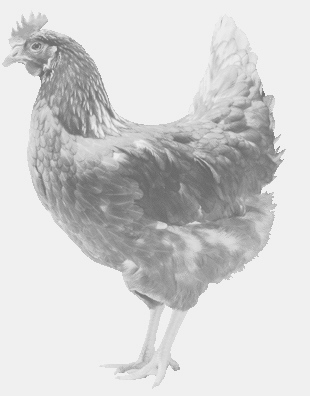  drůbežárna Mírovka, Vadín, 569489358, 777989857NOSNÉ KUŘICEbarva červená a černáStáří:    17   týdnůCena:   160,- Kč/kusČtvrtek 29. srpna 2019v 16.25 h. – Vrbno - u obecního domuv 16.30 h. – Hořín - u obecního úřaduMožno objednat: 569 489 358, svoboda.lucice@seznam.cz